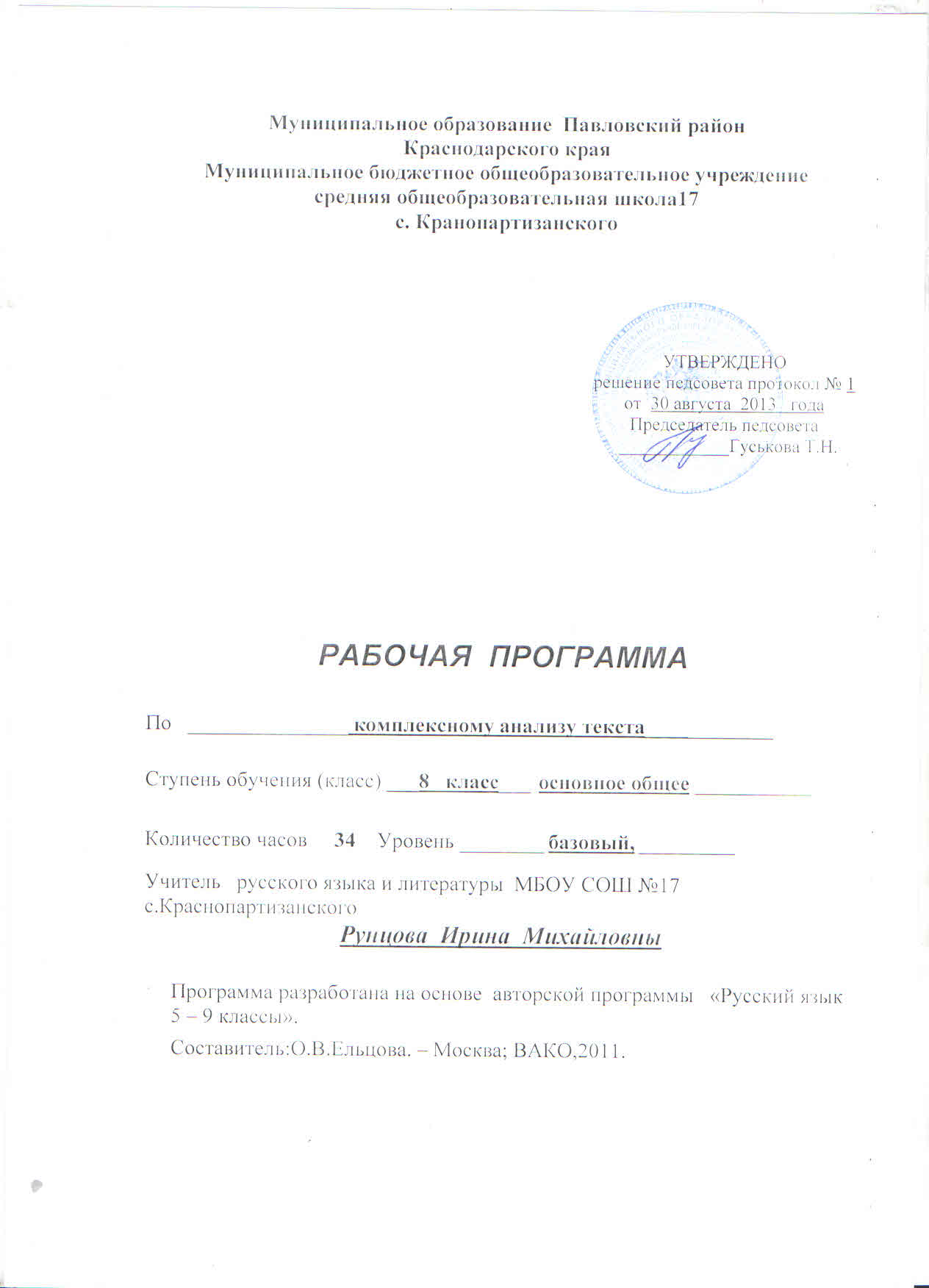 Пояснительная записка Программа разработана на основе  авторской программы   «Русский язык 5 – 9 классы».    Составитель:О.В.Ельцова. – Москва; ВАКО,2011.Главная цель программы предпрофильного курса «Комплексный анализ текста» - раскрыть перед учащимися сложность, глубину и радость человеческого общения.Задачи:- формирование и закрепление навыков групповой коммуникации с акцентом на позитивную мотивацию поведения;- формирование устойчивой положительной самооценки у школьников через внешнюю положительную оценку со стороны старших.Для решения данных задач предусмотрено использование различных форм урока – беседа, диспут, тестирование, игра. Благодаря этому учащиеся не только быстрее усвоят обязательные правила вежливости, но и приучатся к большей самостоятельности в поступках и мыслях, получат трудовые навыки.Для того, чтобы воплотить идею данного предпрофильного курса, предлагается для изучения определённый круг вопросов:- этикет как правила речевого обучения;- практическая значимость культуры речи в профессиональной деятельности человека;- негативный речевой этикет;- этикетные формы обращения, приветствия и др.;- вербальные и невербальные средства общения;- диалог и дискуссия;- особенности национального и кубанского речевого этикета.   Причина составления рабочей программы 2 вида заключается в несовпадении количества часов по БУП школы и авторской программе.Таблица тематического распределения количества часовСОДЕРЖАНИЕ ОБУЧЕНИЯ КУРСАФатическое (контактоустанавливающее) общение (5 часов)     Речевой этикет как правила речевого общения.Культура поведения, культура речи, речевой этикет.Культура речи и профессионализм.Профессионально-коммуникативная компетентность.Негативный речевой этикет.Конативная (обращённая к адресату) функция речевого этикета  (4 часа)     Речевая ситуация и употребление этикетных формул обращения, приветствия, благодарности, поздравления, приглашения и т.п.Сочувствие, утешение и соболезнование. Этикетные эпитеты.Интонация, её основные элементы.Вербальные и невербальные способы общения, рациональное их использование.Жанры речевого этикета (3 часа)     Речевой этикет в частной и деловой переписке. Из истории эпистолярного жанра в России.Зачины и концовки современных писем, обращения к адресату, письменные формы поздравления, приглашения, приветствия и т.п.Регулирующая функция речевого этикета (3 часа)     Умение строить диалог, дискуссию.Как совладать со своими нервами.Общение с зарубежной аудиторией и соблюдение норм этикета данной страны.Речевой практикум (2 часа)     Разыгрывание речевых ситуаций. Требования к уровню подготовки учащихся     Овладение формулами речевого этикета, формирование умения их использовать в различных речевых ситуациях, а значит, организовывать эффективное общение – вот основные задачи данной программы. Учащиеся теоретические сведения, полученные в результате обучения, подкрепляют практическими занятиями, моделируют речевые ситуации с последующей рефлексией. Всё это помогает в обучении и воспитании школьников.УЧЕБНО– МЕТОДИЧЕСКОЕ ОБЕСПЕЧЕНИЕУчебно-методическая литература1. В.В.Соколова. Культура речи. Культура общения. М.,Просвещение, 1995 г.2. Д.Льюис. Тренинг эффективного общения. Эксмо – Пресс, 2002 г.3. С.И.Львова. Язык в речевом общении. М., 1992 г.4. Д.Э.Розенталь. Вопросы русского произношения и правописания. М.,1970 5. Л.П.Васильева, И.А.Гангнус. Азбука вежливости. М., Педагогика, 1998 г.СОГЛАСОВАНО                                                       СОГЛАСОВАНО         Протокол  заседания                                 заместитель директора по УР      методического объединения                       ___________/Титенко О.Г./              гуманитарного цикла       от  « 29 » августа  2013года  № 1                                                       ____________/Рунцова И.М./ ТЕМАТИЧЕСКОЕ ПЛАНИРОВАНИЕ КУРСА «Комплексный анализ текста»Список рекомендуемой учебно-методической литературыАвторская программа   «Русский язык 5 – 9 классы».    Составитель:О.В.Ельцова. – Москва; ВАКО,2011.М.Т. Баранов, Т.А. Ладыженская, русский язык 8 класс. Научный редактор – акад. РАО Н.М. Шанский.Методическое пособие  для учителя «Уроки русского языка» 8  кл. под редакцией В.П. Журавлева, Москва , «Просвещение» 2011 гА.Б.Малюшкин Тестовые задания для проверки знаний учащихся по русскому языку 8 кл.Москва,Творческий центр «Сфера» 2009г.Н.В.Егорова контрольно – измерительные материалы. Русский язык 8 кл.,Москва, «ВАКО» 2011 г. Согласованозаместитель директора по УР______________Титенко О.Г.«__30_»  августа  2013  годаМуниципальное образование  Павловский районКраснодарского краяМуниципальное бюджетное общеобразовательное учреждениесредняя общеобразовательная школа17с. КранопартизанскогоКАЛЕНДАРНО-ТЕМАТИЧЕСКОЕПЛАНИРОВАНИЕпо                                       РУССКОМУ ЯЗЫКУКласс                             ___________8_______________ Учитель          Рунцова  Ирина МихайловнаКоличество часов: всего ____102_____ часа; в неделю ____3_____ часа;Планирование составлено на основе рабочей программы Рунцовой Ирины Михайловны , утверждённой  решением педагогического совета  МБОУ СОШ № 17   протокол  № 1  от «30» августа 2013 гТЕМАТИЧЕСКОЕ ПЛАНИРОВАНИЕ КУРСА «Комплексный анализ текста»(2-е полугодие, 17 часов)Впечатать оборудование!№п/п                           Разделы, темыКоличество часовКоличество часов№п/п                           Разделы, темыАвторская        программа      Николаевской Е.Л.Рабочая     программа9 класс1.Фатическое (контактоустанавливающее) общение552.Конативная (обращённая к адресату) функция речевого этикета1043.Жанры речевого этикета634.Регулирующая функция речевого этикета835.Речевой практикум52  Всего3417№п/пТемаК-вочас.дата проведениядата проведенияИспользуемое оборудование№п/пТемаК-вочас.План.Факт.Используемое оборудованиеФатическое (контактоустанавливающее) общение  (5)Фатическое (контактоустанавливающее) общение  (5)Фатическое (контактоустанавливающее) общение  (5)Фатическое (контактоустанавливающее) общение  (5)Фатическое (контактоустанавливающее) общение  (5)Фатическое (контактоустанавливающее) общение  (5)1Речевой этикет как правила речевого общения.106.092Культура поведения, культура речи, речевой этикет113.093Культура речи и профессионализм. 121.094Профессионально - коммуникативная компетентность.127.095Негативный речевой этикет.104.10Конативная (обращённая к адресату) функция речевого этикета  (4)Конативная (обращённая к адресату) функция речевого этикета  (4)Конативная (обращённая к адресату) функция речевого этикета  (4)Конативная (обращённая к адресату) функция речевого этикета  (4)Конативная (обращённая к адресату) функция речевого этикета  (4)Конативная (обращённая к адресату) функция речевого этикета  (4)6Речевая ситуация и употребление этикетных формул обращения, приветствия, благодарности, поздравления, приглашения и т.п.111.107Сочувствие, утешение и соболезнование. Этикетные эпитеты.118.108Интонация, её основные элементы.125.109Вербальные и невербальные способы общения, рациональное их использование.101.11Жанры речевого этикета  (3)Жанры речевого этикета  (3)Жанры речевого этикета  (3)Жанры речевого этикета  (3)Жанры речевого этикета  (3)Жанры речевого этикета  (3)10Речевой этикет в частной и деловой переписке. 115.1111Из истории эпистолярного жанра в России.122.1112Зачины и концовки современных писем, обращения к адресату, письменные формы поздравления, приглашения, приветствия и т.п.129.11Регулирующая функция речевого этикета313Умение строить диалог, дискуссию.106.1214Как совладать со своими нервами.113.1215Общение с зарубежной аудиторией и соблюдение норм этикета данной страны.120.12Речевой практикум216Разыгрывание речевых ситуаций127.1217Урок – консультация по пройденному материалу курса «Комплексный анализ текста»127.12                           Итого                                               17 часов                                                     Итого                                               17 часов                                                     Итого                                               17 часов                                                     Итого                                               17 часов                                                     Итого                                               17 часов                          №п/пТемаК-вочас.дата проведениядата проведенияИспользуемое оборудование№п/пТемаК-вочас.План.Факт.Используемое оборудованиеФатическое (контактоустанавливающее) общение51Речевой этикет как правила речевого общения.12Культура поведения, культура речи, речевой этикет13Культура речи и профессионализм. 14Профессионально - коммуникативная компетентность.15Негативный речевой этикет.1Конативная (обращённая к адресату) функция речевого этикета46Речевая ситуация и употребление этикетных формул обращения, приветствия, благодарности, поздравления, приглашения и т.п.17Сочувствие, утешение и соболезнование. Этикетные эпитеты.18Интонация, её основные элементы.19Вербальные и невербальные способы общения, рациональное их использование.1Жанры речевого этикета310Речевой этикет в частной и деловой переписке. 111Из истории эпистолярного жанра в России.112Зачины и концовки современных писем, обращения к адресату, письменные формы поздравления, приглашения, приветствия и т.п.1Регулирующая функция речевого этикета313Умение строить диалог, дискуссию.114Как совладать со своими нервами.115Общение с зарубежной аудиторией и соблюдение норм этикета данной страны.1Речевой практикум216Разыгрывание речевых ситуаций117Урок – консультация по пройденному материалу курса «Комплексный анализ текста»1                           Итого                                               17 часов                                                     Итого                                               17 часов                                                     Итого                                               17 часов                                                     Итого                                               17 часов                                                     Итого                                               17 часов                          